Publicado en  el 15/12/2016 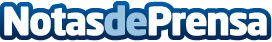 Las empresas del sector de contenidos digitales facturan un 16'9% más en 2015El ONTSI publica la nueva edición del ‘Informe anual del sector de los Contenidos Digitales en España’. Según datos del informe, el sector alcanzó unos ingresos de 8.940 millones de euros en 2015.Datos de contacto:Nota de prensa publicada en: https://www.notasdeprensa.es/las-empresas-del-sector-de-contenidos_1 Categorias: Finanzas E-Commerce http://www.notasdeprensa.es